Los criterios establecidos en esta ficha hacen parte del proceso de contratación y son los referentes para la selección de los bienes y/o servicios a contratar; garantizando la minimización de impactos ambientales y potenciando los impactos sociales de la entidad.  Arrendamiento de inmuebles 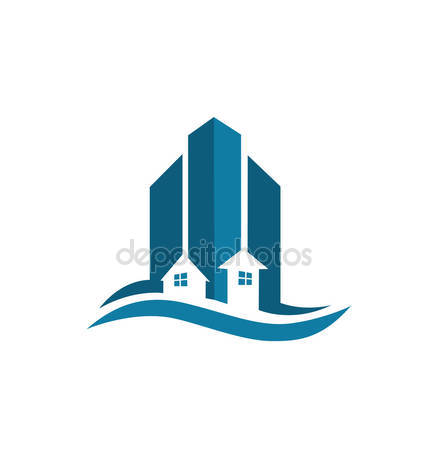 Justificación:  Los inmuebles en donde se encuentren las dependencias de la Secretaría Distrital de Gobierno, deben cumplir con unas características ambientales mínimas con la finalidad de dar el cumplimiento a los objetivos del Plan Institucional de gestión Ambiental.Estas instalaciones en lo posible deben contar con sistemas ahorradores de energía y agua, cuartos por separado de almacenamiento temporal de residuos sólidos aprovechables, no aprovechables y peligrosos, y debe cumplir con la normativa de salud ocupacional aplicable como es espacios de trabajo, iluminación, ventilación, rutas de evacuación, entre otros que no pongan en riesgo ni la vida y la salud de los servidores públicos y visitantes que alleguen a las instalaciones.Justificación:  Los inmuebles en donde se encuentren las dependencias de la Secretaría Distrital de Gobierno, deben cumplir con unas características ambientales mínimas con la finalidad de dar el cumplimiento a los objetivos del Plan Institucional de gestión Ambiental.Estas instalaciones en lo posible deben contar con sistemas ahorradores de energía y agua, cuartos por separado de almacenamiento temporal de residuos sólidos aprovechables, no aprovechables y peligrosos, y debe cumplir con la normativa de salud ocupacional aplicable como es espacios de trabajo, iluminación, ventilación, rutas de evacuación, entre otros que no pongan en riesgo ni la vida y la salud de los servidores públicos y visitantes que alleguen a las instalaciones.Justificación:  Los inmuebles en donde se encuentren las dependencias de la Secretaría Distrital de Gobierno, deben cumplir con unas características ambientales mínimas con la finalidad de dar el cumplimiento a los objetivos del Plan Institucional de gestión Ambiental.Estas instalaciones en lo posible deben contar con sistemas ahorradores de energía y agua, cuartos por separado de almacenamiento temporal de residuos sólidos aprovechables, no aprovechables y peligrosos, y debe cumplir con la normativa de salud ocupacional aplicable como es espacios de trabajo, iluminación, ventilación, rutas de evacuación, entre otros que no pongan en riesgo ni la vida y la salud de los servidores públicos y visitantes que alleguen a las instalaciones.Justificación:  Los inmuebles en donde se encuentren las dependencias de la Secretaría Distrital de Gobierno, deben cumplir con unas características ambientales mínimas con la finalidad de dar el cumplimiento a los objetivos del Plan Institucional de gestión Ambiental.Estas instalaciones en lo posible deben contar con sistemas ahorradores de energía y agua, cuartos por separado de almacenamiento temporal de residuos sólidos aprovechables, no aprovechables y peligrosos, y debe cumplir con la normativa de salud ocupacional aplicable como es espacios de trabajo, iluminación, ventilación, rutas de evacuación, entre otros que no pongan en riesgo ni la vida y la salud de los servidores públicos y visitantes que alleguen a las instalaciones.Justificación:  Los inmuebles en donde se encuentren las dependencias de la Secretaría Distrital de Gobierno, deben cumplir con unas características ambientales mínimas con la finalidad de dar el cumplimiento a los objetivos del Plan Institucional de gestión Ambiental.Estas instalaciones en lo posible deben contar con sistemas ahorradores de energía y agua, cuartos por separado de almacenamiento temporal de residuos sólidos aprovechables, no aprovechables y peligrosos, y debe cumplir con la normativa de salud ocupacional aplicable como es espacios de trabajo, iluminación, ventilación, rutas de evacuación, entre otros que no pongan en riesgo ni la vida y la salud de los servidores públicos y visitantes que alleguen a las instalaciones.Justificación:  Los inmuebles en donde se encuentren las dependencias de la Secretaría Distrital de Gobierno, deben cumplir con unas características ambientales mínimas con la finalidad de dar el cumplimiento a los objetivos del Plan Institucional de gestión Ambiental.Estas instalaciones en lo posible deben contar con sistemas ahorradores de energía y agua, cuartos por separado de almacenamiento temporal de residuos sólidos aprovechables, no aprovechables y peligrosos, y debe cumplir con la normativa de salud ocupacional aplicable como es espacios de trabajo, iluminación, ventilación, rutas de evacuación, entre otros que no pongan en riesgo ni la vida y la salud de los servidores públicos y visitantes que alleguen a las instalaciones.Justificación:  Los inmuebles en donde se encuentren las dependencias de la Secretaría Distrital de Gobierno, deben cumplir con unas características ambientales mínimas con la finalidad de dar el cumplimiento a los objetivos del Plan Institucional de gestión Ambiental.Estas instalaciones en lo posible deben contar con sistemas ahorradores de energía y agua, cuartos por separado de almacenamiento temporal de residuos sólidos aprovechables, no aprovechables y peligrosos, y debe cumplir con la normativa de salud ocupacional aplicable como es espacios de trabajo, iluminación, ventilación, rutas de evacuación, entre otros que no pongan en riesgo ni la vida y la salud de los servidores públicos y visitantes que alleguen a las instalaciones.Justificación:  Los inmuebles en donde se encuentren las dependencias de la Secretaría Distrital de Gobierno, deben cumplir con unas características ambientales mínimas con la finalidad de dar el cumplimiento a los objetivos del Plan Institucional de gestión Ambiental.Estas instalaciones en lo posible deben contar con sistemas ahorradores de energía y agua, cuartos por separado de almacenamiento temporal de residuos sólidos aprovechables, no aprovechables y peligrosos, y debe cumplir con la normativa de salud ocupacional aplicable como es espacios de trabajo, iluminación, ventilación, rutas de evacuación, entre otros que no pongan en riesgo ni la vida y la salud de los servidores públicos y visitantes que alleguen a las instalaciones.Justificación:  Los inmuebles en donde se encuentren las dependencias de la Secretaría Distrital de Gobierno, deben cumplir con unas características ambientales mínimas con la finalidad de dar el cumplimiento a los objetivos del Plan Institucional de gestión Ambiental.Estas instalaciones en lo posible deben contar con sistemas ahorradores de energía y agua, cuartos por separado de almacenamiento temporal de residuos sólidos aprovechables, no aprovechables y peligrosos, y debe cumplir con la normativa de salud ocupacional aplicable como es espacios de trabajo, iluminación, ventilación, rutas de evacuación, entre otros que no pongan en riesgo ni la vida y la salud de los servidores públicos y visitantes que alleguen a las instalaciones.Justificación:  Los inmuebles en donde se encuentren las dependencias de la Secretaría Distrital de Gobierno, deben cumplir con unas características ambientales mínimas con la finalidad de dar el cumplimiento a los objetivos del Plan Institucional de gestión Ambiental.Estas instalaciones en lo posible deben contar con sistemas ahorradores de energía y agua, cuartos por separado de almacenamiento temporal de residuos sólidos aprovechables, no aprovechables y peligrosos, y debe cumplir con la normativa de salud ocupacional aplicable como es espacios de trabajo, iluminación, ventilación, rutas de evacuación, entre otros que no pongan en riesgo ni la vida y la salud de los servidores públicos y visitantes que alleguen a las instalaciones.Justificación:  Los inmuebles en donde se encuentren las dependencias de la Secretaría Distrital de Gobierno, deben cumplir con unas características ambientales mínimas con la finalidad de dar el cumplimiento a los objetivos del Plan Institucional de gestión Ambiental.Estas instalaciones en lo posible deben contar con sistemas ahorradores de energía y agua, cuartos por separado de almacenamiento temporal de residuos sólidos aprovechables, no aprovechables y peligrosos, y debe cumplir con la normativa de salud ocupacional aplicable como es espacios de trabajo, iluminación, ventilación, rutas de evacuación, entre otros que no pongan en riesgo ni la vida y la salud de los servidores públicos y visitantes que alleguen a las instalaciones.Justificación:  Los inmuebles en donde se encuentren las dependencias de la Secretaría Distrital de Gobierno, deben cumplir con unas características ambientales mínimas con la finalidad de dar el cumplimiento a los objetivos del Plan Institucional de gestión Ambiental.Estas instalaciones en lo posible deben contar con sistemas ahorradores de energía y agua, cuartos por separado de almacenamiento temporal de residuos sólidos aprovechables, no aprovechables y peligrosos, y debe cumplir con la normativa de salud ocupacional aplicable como es espacios de trabajo, iluminación, ventilación, rutas de evacuación, entre otros que no pongan en riesgo ni la vida y la salud de los servidores públicos y visitantes que alleguen a las instalaciones.Justificación:  Los inmuebles en donde se encuentren las dependencias de la Secretaría Distrital de Gobierno, deben cumplir con unas características ambientales mínimas con la finalidad de dar el cumplimiento a los objetivos del Plan Institucional de gestión Ambiental.Estas instalaciones en lo posible deben contar con sistemas ahorradores de energía y agua, cuartos por separado de almacenamiento temporal de residuos sólidos aprovechables, no aprovechables y peligrosos, y debe cumplir con la normativa de salud ocupacional aplicable como es espacios de trabajo, iluminación, ventilación, rutas de evacuación, entre otros que no pongan en riesgo ni la vida y la salud de los servidores públicos y visitantes que alleguen a las instalaciones.Justificación:  Los inmuebles en donde se encuentren las dependencias de la Secretaría Distrital de Gobierno, deben cumplir con unas características ambientales mínimas con la finalidad de dar el cumplimiento a los objetivos del Plan Institucional de gestión Ambiental.Estas instalaciones en lo posible deben contar con sistemas ahorradores de energía y agua, cuartos por separado de almacenamiento temporal de residuos sólidos aprovechables, no aprovechables y peligrosos, y debe cumplir con la normativa de salud ocupacional aplicable como es espacios de trabajo, iluminación, ventilación, rutas de evacuación, entre otros que no pongan en riesgo ni la vida y la salud de los servidores públicos y visitantes que alleguen a las instalaciones.Justificación:  Los inmuebles en donde se encuentren las dependencias de la Secretaría Distrital de Gobierno, deben cumplir con unas características ambientales mínimas con la finalidad de dar el cumplimiento a los objetivos del Plan Institucional de gestión Ambiental.Estas instalaciones en lo posible deben contar con sistemas ahorradores de energía y agua, cuartos por separado de almacenamiento temporal de residuos sólidos aprovechables, no aprovechables y peligrosos, y debe cumplir con la normativa de salud ocupacional aplicable como es espacios de trabajo, iluminación, ventilación, rutas de evacuación, entre otros que no pongan en riesgo ni la vida y la salud de los servidores públicos y visitantes que alleguen a las instalaciones.Justificación:  Los inmuebles en donde se encuentren las dependencias de la Secretaría Distrital de Gobierno, deben cumplir con unas características ambientales mínimas con la finalidad de dar el cumplimiento a los objetivos del Plan Institucional de gestión Ambiental.Estas instalaciones en lo posible deben contar con sistemas ahorradores de energía y agua, cuartos por separado de almacenamiento temporal de residuos sólidos aprovechables, no aprovechables y peligrosos, y debe cumplir con la normativa de salud ocupacional aplicable como es espacios de trabajo, iluminación, ventilación, rutas de evacuación, entre otros que no pongan en riesgo ni la vida y la salud de los servidores públicos y visitantes que alleguen a las instalaciones.CRITERIOS SOSTENIBLES DE SELECCIÓN  CRITERIOS SOSTENIBLES DE SELECCIÓN  En el siguiente apartado se encuentran los criterios de referencia para incluir en la formulación de estudios previos que serán habilitantes para la selección del proveedor del bien o servicio, así como aquellos que harán parte de las obligaciones específicas.  Especificaciones técnicas El inmueble debe contar con zonas de almacenamiento de residuos sólidos aprovéchales, no aprovechables y peligrosos, que cumplan con los requerimientos técnicos correspondientes. El inmueble debe contar con la totalidad de sistemas o tecnologías ahorradores de agua y energía.Contar con tanques de almacenamiento de agua que no sean de asbesto.Si las actividades que se van a desarrollar en el predio lo requieren, se debe contar con   sistemas de control de vertimiento (trampas de grasa); así como garantizar su mantenimiento.En el siguiente apartado se encuentran los criterios de referencia para incluir en la formulación de estudios previos que serán habilitantes para la selección del proveedor del bien o servicio, así como aquellos que harán parte de las obligaciones específicas.  Especificaciones técnicas El inmueble debe contar con zonas de almacenamiento de residuos sólidos aprovéchales, no aprovechables y peligrosos, que cumplan con los requerimientos técnicos correspondientes. El inmueble debe contar con la totalidad de sistemas o tecnologías ahorradores de agua y energía.Contar con tanques de almacenamiento de agua que no sean de asbesto.Si las actividades que se van a desarrollar en el predio lo requieren, se debe contar con   sistemas de control de vertimiento (trampas de grasa); así como garantizar su mantenimiento.b.  Obligaciones específicasNo aplica b.  Obligaciones específicasNo aplica 